                                                Отчёт о результатах самообследования МБОУ « Аргуновская ОШ № 11» за 2019 учебный год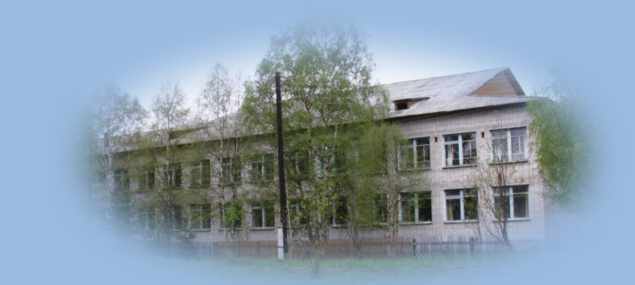 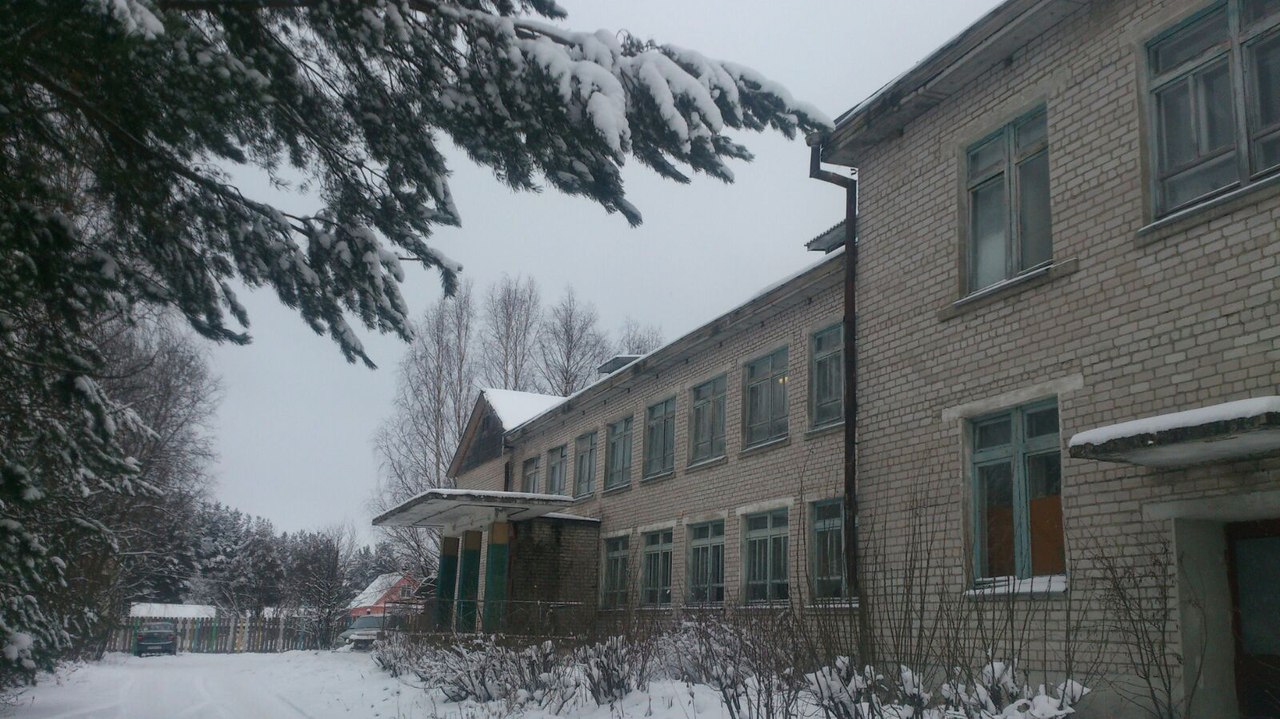 2019 г.Содержание1.Общая характеристика школы Год основания школы –  1903 г.         Историческая справка Аргуновская основная общеобразовательная школа №11 является муниципальным образовательным учреждением на территории посёлка Аргуновский Вельского района Архангельской области.

Учредитель-администрация МО « Вельский район». Осенью 1902г. жители деревень нашей округи обратились с просьбой в Вельский уезд о необходимости открытия в д. Овсянникова земского училища.

Открыто 1 января 1903г.

В 1918г училище было преобразовано в Овсяниковскую советскую школу первый ступени, в которой учились крестьянские ребятишки из деревень Городище,Палкинской,Лучинской. 

К 1928г школу посещало 62 человека.

В 1951 году школа стала семилетней, а в 1962 году была преобразована в восьмилетнею. 

В 1675 году состоялось торжественное открытие нового двухэтажного каменного здания школы, рассчитанного на 192 ученика, в котором она размещается по сей день.

В 2003г Аргуновская школа отметила 100летний юбилей.Система управления организации           Управление школой осуществляется в соответствии с Законом РФ “Об образовании”, Уставом ОУ и локальными нормативными актами  на основе сочетания принципов единоначалия и коллегиальности. Текущее руководство деятельность школой осуществляет директор. Все звенья управленческой структуры связаны между собой, между ними существует разделение полномочий и ответственности.          В школе сформированы коллегиальные органы управления, к которым относятся общее собрание работников образовательного учреждения и педагогический совет. В целях учета мнений обучающихся, родителей (законных представителей) и педагогических работников в школе созданы: - Общешкольная конференция;- Совет школы; - Совет старшеклассников; -Совет профилактики;- Совет родителей( Родительский комитет классов). В образовательном учреждении сформирована следующая структура управления: Структура управления МБОУ « Аргуновская ОШ № 11» 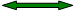  За последние годы наметилась динамика постепенного увеличения количества детей в школе, что приводит к тому, что недостаточная площадь учебных кабинетов. Возникает проблема дефицита учебных помещений.Структура контингента обучающихсяЧисленность обучающихся по реализуемым образовательным программам за счёт бюджетных ассигнований федерального бюджета, бюджетов субъектов Российской Федерации на декабрь 2019 г.2.Кадровый состав педагогических работников       Укомплектованность штатов в школе составляет 100 %, работает 14 педагогических работников (1-Д/О).Развитие кадрового потенциала педагогов школы носит позитивный характер: по результатам аттестационных мероприятий численность педагогических и руководящих работников с высшей и  первой квалификационной категорией незначительно, но растёт.       На базе школы систематически проводятся районные семинары-практикумы.    Аналитическая оценка образовательной деятельности   Деятельность образовательного учреждения в 2019  году осуществлялась в соответствии Устава, локальных нормативных актов, регламентирующих образовательную деятельность, на основании годового плана работы школы с учетом реализации Национальной образовательной инициативы «Наша новая школа» по следующим направлениям:Кадровое обеспечение. Развитие учительского потенциала. Курсовая переподготовка педагогических работников.Аттестация педагогических и руководящих кадров.Методическое сопровождение педагогов.Содержание и качество подготовки обучающихся.Система  поддержки талантливых и одаренных детей.     3. Воспитательная работа в ОУ.     3.1. Организация воспитательной работы в ОУ.     3.2. Внеурочная деятельность учащихся 1-4 классов в рамках реализации ФГОС НОО.3.3. Внеурочная деятельность учащихся 5-6 классов в рамках реализации ФГОС ООО.3.4.      Социально-педагогической сопровождение обучающихся.3.5. Организация физкультурно-оздоровительной работы в ОУ3.6. Дополнительное образование детей.3.7. Работа школьной библиотеки.Охрана жизни и здоровья обучающихся. Безопасность в ОУ.Материально-техническое  обеспечение образовательного процесса. 3.Кадровое обеспечение образовательного процесса. Развитие учительского потенциала3.1Курсовая переподготовка педагогических работников.Обучение педагогических и руководящих кадров Вывод:В свете современных требований и в соответствии с требованиямФГОС 100% педагогов школы успешно прошли курсовую переподготовку, - 100 % учителей начальных классов и  100 % учителей предметников  прошли курсовую переподготовку в соответствии с требованиями стандартов второго поколения.2. Повышение профессионального мастерства через курсовую подготовку помогло педагогам сформировать чёткое представление об организации учебного процесса с позиции системно-деятельностного  подхода и привело к более качественному использованию современных образовательных технологий в работе. Наиболее используемыми являются следующие технологии:1 - ИКТ2 -  развитие критического мышления через чтение и письмо;3 – метод проектов;4 – проблемного обучения;5 – личностно-развивающего диалога;6 – индивидуализации и дифференциации обучения;– личностно-ориентированного обучения.3.2 Аттестация педагогических и руководящих кадров         В школе всего работает 15 педагогических работников. В этом 2019-2020 учебном году аттестовано 3 человек на соответствие занимаемой должности и 1 человек на высшую кв. категорию. Продолжена индивидуальная работа с отдельными педагогами по формированию портфолио.
Вывод: В школе работают квалифицированные учителя, обладающие высоким потенциалом, постоянно совершенствуют свои учебно-методические навыки, творчески подходят к работе по модернизации учебного процесса. Большинство учителей имеют высшее образование. Коллектив постоянно работает над повышением самообразования. 3.3 Методическое сопровождение педагогов.       Для повышения профессионального мастерства педагогов в школе была организована  методическая работа. Использовались разнообразные формы взаимодействия участников образовательного процесса:         Использование данных форм работы позволяет разнообразить проведение различных мероприятий, направленных на совершенствование профессионального мастерства и развитие  творческого потенциала педагогов.          На базе школы в  2019  году были проведены семинары, методические объединения, совещания, открытые уроки. Все мероприятия прошли на высоком методическом уровне. Для подготовки педагогов к выступлениям на различных мероприятиях была организована работа творческих и проблемных групп,  такая форма  работы позволяет педагогам самосовершенствоваться, а также формировать творческий и сплочённый коллектив единомышленников.Меропиятия, в которых приняли участие учителя НОО:Меропиятия, в которых приняли участие учителя ООО:Вывод:100% педагогов были вовлечены в активную деятельность по самосовершенствованию профессионального мастерства. Самосовершенствуются педагоги в основном в направлении организации урочной деятельности.       Анализ данных результатов позволяет говорить о работоспособности коллектива, о его активности, стремлении повышать свой профессиональный уровень: 100 % педагогов, работающие в начальной школе и 100% педагогов,  работающих в основной школе ,  задействованы в инновационной деятельности при переходе на новые образовательные стандарты, 75% педагогов в целом в ОУ активно  используют системно-деятельностный подход в организации учебно-воспитательного процесса,  на основе  современных педагогических технологий, 75% - имеют высокий и хороший уровень  информационной компетентности.        По результатам обследования уровень социально-психологического климата  - благоприятный, т. е., по мнению педагогов, сплочению коллектива способствует доброжелательность в отношениях друг к другу, вовлеченность в инновационную работу, взаимопонимание.4.Содержание и качество подготовки обучающихся	Школа, исходя из государственной гарантии прав граждан на получение бесплатного образования, осуществляет образовательный процесс, соответствующий трем уровням образования: – начальное общее образование (нормативный срок освоения – 4 года), 1-4 класс – обеспечивает развитие обучающихся, овладение ими чтением, письмом, счетом, основными умениями и навыками учебной деятельности, элементами теоретического мышления, простейшими навыками самоконтроля учебных действий, культурой поведения и речи, основами личной гигиены и здорового образа жизни.	Начальное образование является базой для получения основного общего образования.	 – основное общее образование (нормативный срок освоения 5 лет), 5-9 класс – обеспечивает освоение обучающимися общеобразовательных программ основного общего образования, создает условия для становления и формирования личности обучающегося, его склонностей, интересов и способностей к социальному самоопределению. Основное общее образование является базой для получения среднего общего образования, начального и среднего профессионального образования.	Вывод: данная структура школы соответствует функциональным задачам муниципального образовательного учреждения и Уставу школы.Реализация учебного плана:        Для реализации учебного плана ОУ используется учебно-методический комплекс (учебники, учебные пособия, дидактические материалы) соответствующий требования федерального  перечня.Все учебные курсы обеспечены программами: примерными программами  начального общего образования - «Школа России» 1-4 классы; основного, авторскими программы для начальной, основной школы по общеобразовательным предметам, рабочими программами учебных курсов, разработанных педагогами с учётом ФГОС НОО(1-4 классы) и ФГОС ООО (5 -9 классы),  составленными на основе примерных и авторских программ по предмету, комплектами таблиц и наглядных пособий, мультимедийными пособиями, учебниками согласно   Федеральному перечню учебников, рекомендованных и допущенных Министерством образования и науки Российской Федерации к использованию в образовательных учреждениях  на 2019-2020 учебный год, методическими пособиями.        Реализация данного учебного плана предоставляет  возможность  получить базовое образование, позволяет удовлетворить социальный заказ родителей, образовательные запросы и познавательные интересы обучающихся, что соответствует целям и задачам образовательной программы школы.Качество обучения        По итогам  учебного года  качества знаний обучающихся   несколько превышает, чем в прошлом учебном году. Причин несколько - субъективные и объективные:    1- низкий уровень сформированности учебной мотивации у обучающихся;2 -  увеличение количества семей, находящихся в трудной жизненной ситуации.3- рост количества обучающихся со статусом ОВЗ.Успешность обучения (с учетом ГИА)Количество учащихся, оставшихся на повторное обучение :        Анализ результатов успешности обучения показывают, что на повторный курс  остаются дети в основном в начальной школе из социально неблагополучных семей и дети условно не подготовленные к учебному процессу, дети с ОВЗ.         Показателями результативности образовательной деятельности являются  результаты обученности выпускников, в т.ч. и результаты прохождения государственной итоговой аттестации в выпускных классах:Предложения: учителям-предметникам продолжить работу по использованию современных образовательных технологий в организации учебного процесса, что способствует повышению учебной мотивации обучающихся,  в системе использовать технологии: дифференцированного и индивидуализированного обучения, которые позволяют отрабатывать учебный материал в индивидуальном режиме на уроке.Результаты итоговой аттестации выпускников основной школы июнь  2019 годВыводы: -Продолжить работу по повышению качества знаний выпускников школы, отрабатывая у обучающихся общеучебные умения и навыки, формированию познавательного интереса к знаниям.       -Учителям использовать разнообразные формы, методы и приемы обучения на уроках, осваивать и применять компьютерные технологии для подготовки выпускников к тестированию в форме ОГЭ, знакомить обучающихся с КИМ, правилами заполнения экзаменационных бланков, улучшить качество проводимых консультаций к экзаменам.       -Продолжить контроль за посещением уроков обучающимися 9 класса, используя согласованную работу классного руководителя, педагогов, администрации школы, родителей.       -Провести работу по повышению объективности выставляемых годовых отметок.       -Вести профориентационную работу с учениками 9 класса и их родителями (законными представителями) по осознанному выбору формы дальнейшего обучения.- Усилить подготовку обучающихся к ОГЭ по предметам по выбору.-Руководителям МО продумать план работы по подготовке к ГИА с целью повышения результатов.-Использовать в дальнейшей работе рекомендации методических служб области и района по итогам ОГЭ по отдельным предметам.Результаты определения выпускников школыВывод: уровень подготовки учащихся основной школы средний. Выпускники школы являются конкурентноспособными при поступлении в  учебные заведения.Учащиеся успешно определяются с выбором  учебных заведений и в основном поступают на бюджетные места.Система поддержки талантливых и одаренных детей     В школе создана программа по работе с одарёнными детьми, которая включает в себя:организацию участия учащих в олимпиадах, конкурсах и конференциях различного уровня;подготовку и проведение предметных и внеклассных мероприятий для развития творческих способностей учащихся в различных сферах деятельности;организацию целенаправленной работы с родителями по оказанию помощи в воспитании творческого ребёнка;работу с педагогами направленную на использование современных образовательных технологий для развития индивидуальных способностей отдельных учащихся класса.1.Нормативно-правовое обеспечение:- положения о методической работе в школе;- о методических разработках;- о методическом объединении;- план методической работы;- план работы с «одаренными детьми»; рассмотрено на педсовете Протокол №1 от 28.08. 2017г.Утверждено директором     Приказ № 212 от 01.09. 2017г.2.  Работа с учащимися:а) учебно-исследовательская деятельность:всероссийская олимпиада школьников:другие олимпиады:- конференции                         - факультативы и элективные курсы:-кружки- интеллектуальные игры:б) творческая (иная) направленность- конкурсыв) спортивная направленностьсекцииспортивные соревнования6. ПоощренияВыводы: к положительным результатам можно отнести: В школе организована и ведется в системе работа с одаренными детьми.Выросло число учащихся и учителей, вовлеченных в исследовательскую деятельность.Организована индивидуальная работа с детьми.Используются активные формы организации работы.Увеличилось количество участников мероприятий, конкурсов, олимпиад.    Все материалы НОУ (документы, новости) размещаются на школьном сайте.       К трудностям можно отнести следующее: В   ОУ нет школьного автобуса, поэтому все выезды за счет родителей, некоторые поездки оплачивают учителя; многие мероприятия проводятся за счёт денежных взносов, родители не готовы оплачивать.Задачи:- продолжить   создавать условия для самоопределения, самореализации одаренных детей; - усиление работы по научно- исследовательской деятельности обучающихся. - изучение приемов целенаправленного наблюдения и диагностики учащихся.- создание условий для совершенствования способностей учащихся через включение в самостоятельную деятельность. - совершенствование форм работы с одаренными детьми.-  повышение квалификации педагогов в работе с одаренными детьми.- использовать в образовательной практике школы продуктивные педагогические технологии, повышающие эффективность работы с одаренными детьми и индивидуализацию образования;- продолжить систему мониторинга личностного развития одаренных детей и результатов деятельности педагогов.         Вывод: Школа продолжает развивать  спортивное направление. Результатом этого является увеличение количество призовых мест на легкоатлетическом многоборье среди сельских школ. С каждым годом количество сдавших нормы ГТО увеличивается. Активно работает спортивный клуб «Аргун».5. Воспитательная работа в ОУ.5.1.Организация воспитательной работы в ОУ.Воспитательная работа в школе была организована :В течение всего учебного года  с обучающимися проводилась профилактическая работа по направлениям:-профилактика ВИЧ/СПИДа, наркомании, курения;-профилактика по предупреждению детского дорожно-транспортного травматизма;-профилактика  экстремизма и воспитание толерантности.Уделялось внимание вопросам антикоррупционного воспитания.Проведены профилактические мероприятия: встречи со специалистами беседы, дебаты Воспитательная работа велась во взаимодействии с учреждениями окружающего социума. Учреждения и структуры, с которыми сотрудничала школа в течение года: Комиссия по делам несовершеннолетних и защите их прав МО "Вельскиймуниципальный район, ГБКУ АО "Вельский центр "Скворушка", детская спортивная школа, ДЮЦ,  ДДТ сельская библиотека,Работа органов ученического самоуправленияВ школе организовано Школьное ученическое самоуправление.Органом Школьного ученического самоуправления является Совет старшеклассников школы ( учащиеся 5-9 кл.).Совет старшеклассников школы планирует и организовывает общешкольные праздники, акции, проводит тематические  круглые столы, конференции, семинары и другие  мероприятия, направленные на обеспечение творческого, интеллектуального, спортивного, духовно-патриотического, трудового развития учащихся.Работа с родителямиЕдинство деятельности семьи и школы, эффективность и действенность работы с родителями определяется через четко организованную систему работы школы. Основной принцип работы - принцип сотрудничества, а цель - вовлечение родителей в учебно-воспитательный процесс.  В школе работа с родителями в прошедшем учебном году проходила по следующим направлениям:-повышение психолого-педагогических знаний (областные, общешкольные и  классные родительские собрания, индивидуальные консультации, встречи со специалистами). Встречи родителей со специалистами в 2019 году.Участие  родителей в совместных творческих делахВывод:  исходя из анализа воспитательной работы в2018 году: Педагоги школы значительное внимание уделяют воспитанию учащихся, совершенствованию и обновлению внеклассной воспитательной деятельности с детьми. Классные руководители владеют широким арсеналом форм и способов организации воспитательного процесса в школе и классе.В традиционных школьных мероприятиях участвуют все классы, но степень активности классов в жизни школы разная. Это связано с работой классных руководителей, их желанием и умением организовать, зажечь детей, умением привлекать к участию в мероприятиях каждого ученика. Большое значение имеет сформированность классного коллектива, отношения между учениками в классе. Стабильность в воспитательной работе обеспечивают традиционные ключевые дела и, безусловно, деятельность классных руководителей, которые представляют опытный грамотный коллектив.5.2 – 5.3. Внеурочная деятельность учащихся начальных классов в рамках реализации ФГОС НОО и ФГОС ООО.   В соответствии с требованиями ФГОС внеурочная деятельность является неотъемлемой частью  образовательного процесса  в  школе. Цель: создание эффективных условий развивающей среды для воспитания и социализациишкольников  в процессе организации внеурочной деятельности.Задачи:- выявление интересов, склонностей, способностей, возможностей учащихся кразличным видам деятельности;- оказание помощи в поисках «себя», путем предоставления широкого спектраэлективных курсов, секций;- создание условий для индивидуального развития ребенка в избранной сферевнеурочной деятельности;- формирование системы компетенций в избранном направлении деятельности;- развитие опыта творческой деятельности, творческих способностей;- создание условий для реализации приобретенных знаний, умений и навыков;- развитие опыта неформального общения, взаимодействия, сотрудничества;- расширение рамок общения с социумом.–достижение личностных и метапредметных результатов. МБОУ« Аргуновская ОШ№ 11» предоставляет  обучающимся достаточный выбор занятий, направленных на их развитие. Внеурочная деятельность организуется по направлениям развития личности 	спортивно-оздоровительное	духовно-нравственное	общекультурное	общеинтеллектуальное	социальное- факультативы и элективные курсы:-КружкиСодержание занятий, предусмотренных как внеурочная деятельность, формируется с учетом пожеланий обучающихся и их родителей (законных представителей) и направлено на реализацию различных форм ее организации, отличных от урочной системы обучения, таких  как экскурсии, секции, круглые столы, конференции, диспуты, школьные научные общества, олимпиады, конкурсы, соревнования, поисковые и научные исследования.  Занятия внеурочной деятельностью проводятся учителями начальных классов, учителями-предметниками .Вывод: В целом реализация  внеурочной деятельности в рамках ФГОС нового поколения проходит успешно. Но проблемы есть. И проблемы, требующие решения уже к новому учебному году. Для реализации внеурочной деятельности по ФГОС в полном объеме слабовата  и материально-техническая база.5.4. Социально-педагогическое сопровождение обучающихся. Школа работает по программе : «Человек. Гражданин. Патриот» , составленной на основе Региональной  программы «Правовое просвещение и формирование основ законопослушного поведения обучающихся 1-9 классов общеобразовательных учреждений» , целями которой является: формирование правовой культуры школьников, законопослушного поведения и гражданской ответственности; развитие правового самопознания; оптимизация познавательной деятельности, профилактика безнадзорности, правонарушений и преступлений школьников, воспитание основ безопасности жизнедеятельности человекаЗа отчетный период в школе по данному направлению проделана следующая работа      В январе утвердили план работы школы по профилактике безнадзорности и правонарушениям на  2019 уч. г.    В   январе классные  руководители  1 – 9 классов  заполнили  социальные  паспорта своих классов,  завуч составила социальный паспорт школы.  Решением  педколлектива  в   список  детей «группы риска»  были занесены  4  Проведено обследование жилищно-бытовых условий  неблагополучных  и опекаемых семей.                                          Во всех классах  проведены   классные часы  о правах и обязанностях  учащихся,  правах  родителей.    Ученическим Советом Старшеклассников школы  организовано  дежурство  по школе, в план  работы  ученического Совета Старшеклассников  включены  такие  мероприятия, как  проверка  учебников,  дневников,  кабинетов. Во всех классах прошло  знакомство с Конвенцией о правах ребёнка.	   На совещаниях при директоре вызывались учащиеся, имеющие предварительные неудовлетворительные оценки за  четверти.            Классные  руководители сдают   отчёты о работе с учащимся «группы риска». В каникулы – посещение квартир учащихся «Группы риска», учащихся отстающих в учебе  проходил месячник по профилактике правонарушений.       Проводится профилактическая работа  с родителями  по предупреждению правонарушений подростками. Каждую четверть проводится родительский лекторий, собрания «Как уберечь детей .ПАВ. Спайсы., Снюсы. Семья и семейные ценности. Морально-этические нормы.» , «Повышение ответственности родителей за опасность пребывания детей на водоемах» «Предупреждение  и раннее выявление наркозависимости», «Профилактика зависимости психотропных веществ алкоголь, табак, наркотических средств»«Телефон доверия. Отношения в семье.» «Профилактика правонарушений. Безопасный интернет»   « Подростковый суицид»,«Воспитание гражданина в семье», «Аникоррупционные и правовые нормы»           В течение всего года ведется профилактическая работа в семьях с детьми «группы риска» по предупреждению жестокого обращения с детьми           В школе ведется постоянный контроль за посещаемостью учащихся. 5.5.Организация физкультурно – оздоровительной работы в ОУ.Физкультурно-оздоровительная и спортивная деятельность была нацелена на формирование у учащихся осознанного отношения к своему физическому и психическому здоровью, важнейших социальных навыков, способствующих успешной социальной адаптации, на профилактику вредных привычек, на охват максимального количества учащихся школы оздоровительными мероприятиями.  В данных мероприятиях принимали участие педагоги и родители.Работа секций.Проведение общешкольных соревнований и мероприятий.5.Оформление спортивных стендов:- по Готов к Труду и Обороне (значок, нормативы по ступеням),- стенд школьного спортивного клуба  «АРГУН» (эмблема, информация о деятельности клуба).Вывод: учащиеся школы принимают активное участие в соревнованиях районной спартакиады школьников.Из-за недостатка возможностей организации спортивных секций в школе учащиеся занимаются в МОУ «Вельская ДЮСШ», в секциях футбол, дзюдо и лыжная. В целом по школе 60% учащихся посещают школьную спортивную секцию по баскетболу.5.6. Дополнительное образование детей.Осуществляя дополнительное образование, школа создаёт условия для развития творческих способностей и формирования навыков и умений, необходимых для развития гармонически развитой личности. Организация системы дополнительного образования в школе опирается на следующие принципы:-свободный выбор ребенком видов и сфер деятельности;-ориентация на личностные интересы, потребности, способности ребенка;-возможность свободного самоопределения и самореализации ребенка;-единство обучения, воспитания, развития.Кружки и секции организованы с  учетом возможностей школы, профессионального потенциала педагогического коллектива, пожеланий обучающихся и их родителей. Занятия проводятся во второй половине дня по следующим направлениям: интеллектуальное, художественное, физкультурно – спортивное (65 человек), военно – патриотическое, социальное. Вывод: большая часть учащихся школы занята в учреждениях дополнительного образования окружающего социума. Наибольшее количество учащихся посещают  Аргуновский ДК, что объясняется удобным расположением учреждения на территории МО « Аргуновское»  и  вблизи от школы. 5.7. Работа школьной  библиотеки.            Цель работы библиотеки: Раскрытие и обогащение духовного мира ребенка с        помощью        формирования его самостоятельной читательской деятельности на основе детской литературы.Задачи:1. Знакомство ребенка с основными функциями книги в современном мире: учить, лечить душу, воспитывать вкус, формировать взгляды на окружающий мир путем бесед, лекций, информационной пропаганды.2. Обучить учащихся пользованию книгой, поиску, отбору и умению находить и выделять нужную информацию.3. Воспитание коллективизма, формирование навыков самостоятельной работы, элементов творчества, познавательной активности.4. Дифференцированный подход в процессе обучения и воспитания учащихся. Развитие нравственной, культурной, разносторонней, образованной, гармоничной, толерантной личности.        В работе школьной библиотеки применяются разнообразные формы обслуживания: обслуживание в режиме абонемента, выставки, обзоры, консультации, викторины, игры и т.д. Это оправдано, но в современных условиях необходимо активно использовать инновационные процессы, активными инновационными процессами в системе образования, необходимы новые, прогрессивные формы обслуживания, позволяющие представлять пользователю полную, объективную, достоверную информацию. Информатизация сферы образования создаёт реальные условия для включения школьной библиотеки в мировую систему непрерывного образования, ведения диалога культур и цивилизаций через глобальную сеть Интернета. Подключение библиотеки к сети Интернета решила бы некоторые проблемы недостаточной укомплектованности фонда. К сожалению, недостаточно четко скоординирована работа школьной библиотеки и учителей - не всегда педагог учитывает возможности школьной библиотеки, предлагая задания ученику. Хотя библиотекой и проводится работа по выявлению информационных запросов педагогов, администрации, но возможности по реализации этих запросов очень ограничены Таким образом, отсутствие в школьной библиотеке современных источников информации, несовершенство технического оснащения, не скоординированность действий педагогов и библиотекаря, недостаточно развитый справочно-библиографический аппарат, однообразие представляемых услуг создают проблему недостаточно высокого уровня.            Библиотека укомплектована: • научно-популярной, справочной, художественной литературой для детей; • педагогической и методической литературой для педагогических работников;• учебниками и учебными пособиями           Работа по сохранности фонда:• систематический контроль за своевременным возвращением в библиотеку выданных изданий;• обеспечение мер по возмещению ущерба, причиненного носителям информации в установленном порядке;• организация работы по мелкому ремонту и переплету изданий с привлечением библиотечного актива.       Работа с фондом художественной литературы. Поступлений в этом учебном году не было. Отремонтировано книг - 35 экз. В течение года с фондом литературы ведется определённая работа: • по изучению состава фонда и анализ его использования; • выявление и списание ветхих, морально устаревших и неиспользуемых документов по установленным правилам и нормам;• выдача документов пользователям библиотеки; • расстановка документов в фонде в соответствии с ББК; • оформление фонда (организация и изготовление по необходимости полочных, буквенных разделителей, индексов); • проверка правильности расстановки фонда; • обеспечение свободного доступа пользователей библиотеки .      Работа с фондом учебной литературы. Отдельного помещения хранилище учебников не имеет. Учебники хранятся в библиотечных шкафах. Расстановка произведена по классам. Все учащиеся обеспечены учебниками из фонда библиотеки. В течение года проводилась работа: • по формированию заказа на учебники федерального перечня, согласование с заместителем директора по учебно-воспитательной работе, учителями.• по приему фонда учебников на хранение; • учет учебного фонда;• организация работы по сохранности учебного фонда (ремонт учебников, организация рейдов по сохранности, беседы и т.д.);• анализ учебного фонда, определение потребности в учебниках к новому учебному году; • выдача учебников, в конце учебного года по графику прием учебников;• осуществление обмена учебниками между школами.    Самообразование.В 2018-2019 году библиотекарь посетила 2 районных МО.Работа с читателями. Индивидуальная работа:• обслуживание читателей на абонементе: учащихся, педагогов, технический персонал, родителей • рекомендательные беседы при выдаче книг. • беседы о прочитанном. Школьная библиотека в течение года оказывала помощь учителям: в проведении массовых мероприятий, классных часов;• проводился подбор литературы, сценариев, стихов в помощь проведению предметных недель и общешкольных мероприятий, для проведения родительских собраний, педсоветов;• информировала педагогов о новых поступлениях учебной литературы; • совместно с педагогами формировался заказ на учебную литературу; • организация обслуживания по МБА (получение литературы во временное пользование из других библиотек). Библиотека пропагандировала чтение, применяя различные формы работы (выставки, викторины, беседы, конкурсы, библиотечные плакаты, рекомендательные списки литературы, громкие чтения и т. д.)Школьная библиотека в течение года оказывала помощь учителям: • в проведении массовых мероприятий, классных часов; • проводился подбор литературы, сценариев, стихов в помощь проведению предметных недель и общешкольных мероприятий, для проведения родительских собраний, педсоветов;• информировала педагогов о новых поступлениях учебной литературы;• совместно с педагогами формировался заказ на учебную литературу;• организация обслуживания по МБА (получение литературы во временное пользование из других библиотек). Библиотека пропагандировала чтение, применяя различные формы работы (выставки, викторины, беседы, конкурсы, библиотечные плакаты, рекомендательные списки литературы, громкие чтения и т. д.)       Одно из направлений деятельности библиотеки является раскрытие фонда через выставки. В библиотеке оформляются разнообразные выставки как к юбилейным и знаменательным датам, и проведению предметных недель. Также имеются постоянно действующие книжные выставки. Подбирая материал к выставкам, библиотека старалась раскрыть не только историю праздника, сообщить интересные факты, но и предложить литературу с выставки и побеседовать с читателями. Особое внимание уделяется выставкам, посвященным писателям - юбилярам. Читателям предлагается краткая биография писателя, выставляются его книги, проводятся мини-викторины. Оформлена выставка «Книги – юбиляры».Проведённые мероприятия:Экскурсия по библиотеке (начальные клвссы)Выставки: - К юбилею В Драгунского;- К Дню победы3) Викторина по произведениям В Драгунского;4) Участие в 10 Международной акции «Читаем детям о войне»5) Рейды по проверке состояния учебников.6) Беседа «Как сохранить учебник» с родителями7) Библиографический урок «Словари» ( 2 кл.)8) акция «Читаем всей семьёй» и «Читаем вместе с мамой»Показатели работы библиотеки  2019 год6. Охрана жизни и здоровья обучающихся. Безопасность в ОУ.               Обеспечение охраны жизни и здоровья обучающихся во время образовательного процесса является одним из приоритетных направлений деятельности ОУ. Образовательным учреждением разработаны  необходимые условия, обеспечивающие сохранение и укрепление физического и психологического здоровья обучающихся:1.Оказание первичной медико-санитарной помощи обучающимся производится на основании договора по оказанию услуг медицинского обслуживания обучающихся муниципального бюджетного образовательного учреждения «Аргуновская ОШ №11»  и ГБУЗ Архангельской области «Вельская центральная районная больница» .2.В школе организовано горячее питание обучающихся. Охват горячим питанием составляет   80 % (91 чел.):Контроль за организацией и качеством питания осуществляется бракеражной комиссией (Приказ № 262 От31.10.2016 г.) и членами Совета школы.3.Продолжительность каникул, режим учебных занятий, учебная и внеучебная нагрузка соответствуют требованиям СанПиН, Уставу ОУ и определены календарным учебным графиком, утвержденным приказом по школе от 01 сентября 2016 года № 191.4.Пропаганда и обучение навыкам здорового образа жизни, требованиям охраны труда осуществляется через систему классных часов классными руководителямиОбщешкольный клас.часы :  «Человек и его права (5-9    кл), «Закон и ты», « Правонарушения и подросток», « Телефон доверия»5.Общее санитарное и гигиеническое состояние образовательного учреждения соответствует требованиям Госсанэпиднадзора: питьевой, световой и воздушно-тепловой режим в норме. Санитарное состояние помещений школы соответствует санитарным нормам и правилам. Для организации занятий физической культурой и спортом в школе имеется спортивный зал,  спортивная площадка. 6.Медицинские осмотры учащихся проводятся регулярно. В 2018 учебном году прошли медосмотр 100 % детей.7. С целью профилактики и запрещения курения, употребления спиртных напитков, пива, наркотических средств и психотропных веществ, их прекурсоров и аналогов и других одурманивающих веществ проводятся профилактические беседы: «О вреде алкоголя и курения»,   «Быть здоровым очень модно»(    С 1 апреля акция «Мы за здоровый образ жизни», (8-13.12 )  - неделя « Здоровый образ жизни» 8.Для обеспечения безопасности обучающихся во время пребывания в школе организовано дежурство учителей и обучающихся средней и старшей школы. В школе разработаны инструкции по охране труда для обучающихся. В течение года проводятся все необходимые  инструктажи  с регистрацией в журнале установленной формы. Не реже двух раз в год проводится тренировочная эвакуация обучающихся и работников школы на случай возникновения пожара или ЧС. Реализуется программа по профилактике детского дорожно-транспортного травматизма, проводятся встречи с инспектором ГБДД, конкурсы, викторины. Статистика о дорожно-транспортных происшествиях, по вине обучающихся показана в таблице. В школе проведена дополнительная разъяснительная работа с учащимися, родителями и участниками ДТП.9. В школе создана комиссия по охране труда. Комиссией ежегодно проводится проверка кабинетов повышенной опасности, мастерских, спортзала и здания школы к новому учебному году, своевременно оформлены соответствующие Акты по результатам проверки. Учителя-предметники своевременно проводят инструктажи с обучающимися по учебным предметам: химия, биология, физика, физическая культура, технология (обслуживающий, технический труд), информатика и ИКТ. Классными руководителями оформлены листки здоровья в классных журналах. В течение учебного года проведёны все необходимые  инструктажи с обучающимися с регистрацией в журнале установленной формы10.Профилактика несчастных случаев проводится через беседы, инструктажи. Организовано расследование и учёт несчастных случаев с детьми с составлением актов по форме, проведена профилактическая работа по устранению причин несчастных случаев.12.Санитарно-противоэпидемиологические и профилактические мероприятия в образовательном учреждении:Беседы на классных часах и общешкольных линейках:«Внимание гололёд», «Поведение на водоёмах, реках в осенний период»«Безопасные каникулы». «Терроризм», «Дорога домой»«Инсульт, инфаркт. Меры предупреждения»«О безопасности жизни и здоровья во время схода снежных масс с крыш»  «Безопасные каникулы. Использование пиротехники», «Профилактика употребления спиртосодержащей продукции»Поведение на водоёмах, реках в весенний период«Осторожно клещи»«Безопасность на водных объектах во время летнего сезона» «Противопожарная безопасность в летний период»Темы родительских собраний:Беседа о противопожарной безопасности.Беседа о мероприятиях по профилактике гриппа и ОРВИБеседа «Последствия употребления спайсов, наркотиков. Подростковый суицид. Подросток и алкоголь»«Правила поведения обучающихся на воде в весенний период» раздача памяток для родителей.«Причины подросткового суицида. Роль взрослых в оказании помощи подростку в кризисных ситуациях» Беседа «Клещи - это опасно».«Безопасное поведение несовершеннолетних в дорожном движении» (использование световозвращающих элементов, применение ремней безопасности, статистика ДТП, составление схем безопасного пути в школу)«Семейный конфликт. Телефон доверия»Вывод: в образовательном учреждении на оптимальном уровне (в соответствии с имеющимися условиями) создана здоровьесберегающая среда. Большое внимание в школе уделяется вопросам безопасности в ОУ.  7.Материально-техническое обеспечение образовательного процесса.        Материально – техническое обеспечение школы отвечает современным стандартам организации образовательного процесса общего образования. Оснащенность и благоустройство соответствуют предъявляемым требованиям:- Температурный режим в школе соответствует требованиям СанПиН- В учреждении имеется работающая система холодного водоснабжения и канализации- Соблюдаются требования пожарной безопасности (имеются оборудованные аварийные выходы, необходимое количество средств  пожаротушения, подъездные пути к зданию; имеется действующая пожарная сигнализация, автоматическая система оповещения людей при пожаре) В школе имеется: - зал для приема пищи  площадью   29.2 м2и числом посадочных мест  - 40;-  спортивный зал площадью 147,9 м.,  с  раздевалками;- компьютерный класс на 11 компьютеров, используемых для осуществления образовательного процесса;- выход в интернет.В школе большое внимание уделяется развитию материально-технической базы:            приобретено за 2019 год: 14 ноутбука, 1 принтера, оборудование для спортзала( баскетбольные мячи ), 3 комплектов шахматных столов (стол и два стула – 1 комплект).Технические средства обеспечения образовательного процесса    Таким образом, можно сделать вывод о том, что ведение образовательного процесса в школе в 2019 году осуществлялось с учетом поставленных задач, приоритетных направлений работы  на учебный год и методической темы школы.         В ходе подготовки к новому учебному году был проведен анализ учебно-воспитательной работы, выявлены проблемы и определены    Задачи  школы на 2020  год.В рамках реализации национальной образовательной инициативы «Наша новая школа», с целью совершенствования в образовательном учреждении условий для введения и реализации  Федеральных государственных образовательных стандартов  считаем необходимым, определить следующие приоритетные направления деятельности в 2020 учебном году:1.   Продолжить создание  качественно новых условий для организации учебно-воспитательного процесса, самореализации и творческого развития обучающихся с целью достижения нового образовательного результата в соответствии с требованиями Федерального государственного образовательного стандарта через: - развитие и совершенствование образовательной  инфраструктуры в целях предоставления доступного, качественного образования, обеспечения творческого и интеллектуального  развития учащихся на всех уровнях обучения;- дальнейшее обеспечение организации учебно-воспитательного процесса  в соответствии с требованиями  Федерального государственного образовательного стандарта: полное оснащение учебных кабинетов техническими средствами, учебниками и цифровыми ресурсами.2. Продолжить совершенствовать качество образования через использование системно-деятельностного подхода в учебном процессе.3.  Систематизировать работу  по созданию системы оценки качества образования в свете современных требований.4. Внедрить образовательную программу основного общего образования в организацию учебно-воспитательного процесса   в связи с введением ФГОС ООО с 01 сентября 2015 года:- продолжить проектную деятельность ;- продолжить целенаправленную работу по расширению читательского опыта и кругозора учащихся;- организовать мониторинг оценочной деятельности через диагностический, текущий и итоговый контроль;- реализовать план внеурочной деятельности в соответствии ФГОС ООО для учащихся 1-4-х и 5-9-х классов.5. Создавать условия, обеспечивающие уровень интеллектуального и профессионального развития педагогов через: -   организацию повышения квалификации педагогов в целях приобретения новой профессиональной компетенции  - умения работать в высокоразвитой информационной среде и  едином информационном образовательном пространстве школы-  активизацию деятельности педагогов в сети педагогических сообществ, 6.  Совершенствовать систему работы с педагогами в межаттестационный период с целью увеличения численности работников с первой и высшей квалификационной категорией.7. Развивать формы инновационной работы в школе. 8. Пропагандировать здоровый образ жизни среди школьников и родительской общественностью.11. Продолжить работу по профилактике асоциального поведения у школьников.12.  Разработать Программу развития образовательного учреждения . 13.Скоординировать работу всех участников учебно-воспитательного процесса на повышение уровня воспитанности учащихся. Направить работу социально-психологической службы, классных руководителей, педагогического коллектива и администрации школы на сплочение коллектива через самопознание, самовоспитание и саморазвитие.14.Активизировать работу педагогического коллектива с учащимися на эффективность учебно-воспитательного процесса. С этой целью максимально использовать и развивать формы  внешней и внутренней дифференциации, используя  личностно-ориентированный подход к ученику.15.Усилить работу по профилактике асоциального поведения среди учащихся школы. Усилить контроль за неблагополучными семьями. Направить усилия педагогического и ученического коллективов на выполнение плана «Мероприятий по профилактике противоправного поведения несовершеннолетних ».16.Активизировать работу с семьёй, привлечь родителей к общественной жизни класса, организовать профилактическую работу на раннем этапе развития  ребёнка, обратив внимания на молодые семьи, активизировать работу по реабилитации семей в социуме.17.Запланировать , проводить больше мероприятий экологической направленности.8.Результаты анализа показателей деятельности школыПОКАЗАТЕЛИДЕЯТЕЛЬНОСТИ ОБЩЕОБРАЗОВАТЕЛЬНОЙ ОРГАНИЗАЦИИ, ПОДЛЕЖАЩЕЙ САМООБСЛЕДОВАНИЮПринята:Согласовано:Утверждаю:На педагогическомНачальник советеУправления образования Директор МБОУПротокол № 4МО «Вельский «Аргуновская ОШ № 11»от « 30  » декабря 2020 г.Муниципальный район» Приказ№________________/О.В. Подолян/от «____»_________2020 г.___________/О.В. Порова/№п/п/НаименованиеСтр.1.Общая характеристика школы.32.Аналитическая оценка образовательной деятельности.43.Кадровое обеспечение. Развитие учительского потенциала.83.1Курсовая переподготовка педагогических работников.73.2.Аттестация педагогических и руководящих кадров.93.3.Методическое сопровождение педагогов.104.Содержание и качество подготовки обучающихся.134.1.Система  поддержки талантливых и одаренных детей.175. Воспитательная работа в ОУ.225.1.Организация воспитательной работы в ОУ.225.2.Внеурочная деятельность учащихся 1-4 классов в рамках реализации ФГОС НОО.255.3Внеурочная деятельность учащихся 5-9-х классов в рамках реализации ФГОС ООО.255.4.Социально-педагогическое сопровождение обучающихся.275.5.Организация физкультурно-оздоровительной работы в ОУ.295.6.Дополнительное образование детей. 315.7.Работа школьной библиотеки.316.Охрана жизни и здоровья обучающихся. Безопасность в ОУ.337.Материально-техническое обеспечение образовательного процесса. 378.Результаты анализа показателей деятельности школы411. Наименование  в соответствии с Уставом (полное/сокращенное)муниципальное бюджетное общеобразовательное учреждение «Аргуновская основная школа №11»1. Наименование  в соответствии с Уставом (полное/сокращенное)МБОУ «Аргуновская ОШ №11»2. Учредитель (адрес)муниципальное образование «Вельский муниципальный район»165150 Архангельская обл., г. Вельск, ул. Советская, д. 52/15функции и полномочия учредителя осуществляет управление образования МО «Вельский муниципальный район» 165150 Архангельская обл., г. Вельск, ул.Дзержинского, д.513. Лицензия (номер, дата выдачи, кем выдана).Серия 29Л01 № 0000677 от 06.02.2015г. Министерство образования и науки Архангельской области4. Аккредитация (номер, дата выдачи, кем выдана).Серия 29А01 № 0000552 от 20.03.2015г Министерство образования и науки Архангельской области5. Наличие программы развитияИмеется, утверждена приказ №4 от 12.01.2018 год.6. Режим работы Пятидневная учебная неделя для 1-4 классов, шестидневная учебная неделя для 5-9 классов, средняя наполняемость классов 16 человек.7. Ученическое самоуправление.Совет старшеклассников8. Государственно-общественное управлениеСовет Школы,  Общешкольная конференция, Совет по профилактике, Родительский рейд.9. Коллегиальные органы управленияПедагогический совет школы10. Адрес165115 Архангельская область, Вельский район, п. Аргуновский, ул. Мира, д.311. Телефон(81836) 6601612. e-mail argunvel@yandex.ru 13. Сайт ОУhttp://argunschool.ru/ 14. Структурные подразделения ОУСтруктурное подразделение « Детский сад № 42 « Тополёк»Учебный годКоличествоклассов-комплектов, ед.Кол-во обучающихся на конец учебного года, чел.2012-20139962013-201491032014-201591102015 - 201691202016-201791132017-201891312018-201991472019-20209146Структура контингента на 31.12.2019гНачальнаяшколаОсновнаяшколаВсегопо ОУКоличество  обучающихся, чел.6779146Средняя наполняемость, чел.171616Образовательная программаначального общего образованияОбразовательная программаначального общего образованияОбразовательная программаначального общего образованияОбразовательная программаосновного общего образованияОбразовательная программаосновного общего образованияОбразовательная программаосновного общего образования1-е классы 11 чел.ФГОС НОО5 класс 17 чел.ФГОСООО2-е классы 25чел.ФГОС НОО6 класс  24чел.ФГОСООО3-е классы 21 чел.ФГОС НОО7 класс 12чел.ФГОС ООО4-е классы  10  чел.ФГОС НОО8 класс  11 чел.ФГОС ОООИтого:67чел.1-4 кл.ФГОС НОО9класс15 чел.ФГОС ОООИтого:67чел.1-4 кл.ФГОС НООИтого:79 чел.ФГОС ОООПоказатель на 31.12.2019 гПоказатель на 31.12.2019 гПоказатель на 31.12.2019 гКол-во, чел.%Всего педагогических работниковВсего педагогических работниковВсего педагогических работников15Образовательный уровень педагогических работниковвысшее образованиевысшее образование12 (80 %)Образовательный уровень педагогических работниковсреднее профессиональное образованиесреднее профессиональное образование3 ( 20%)Повышение квалификации (прохождение курсов по ФГОС)Повышение квалификации (прохождение курсов по ФГОС)Повышение квалификации (прохождение курсов по ФГОС)15 (100%)Квалификационная категория Квалификационная категория Высшая4 ( 27 %)Квалификационная категория Квалификационная категория Первая3 ( 20 %)Квалификационная категория Квалификационная категория СЗД8 ( 53%)Квалификационная категория Квалификационная категория Без категории (в т.ч. молодые специалисты)0(0%)Стаж работыСтаж работыдо 5 лет0  (0%)Стаж работыСтаж работыдо 15-25 лет9 (  60 %)Стаж работыСтаж работыБолее 25 лет6 (  40%)Структура педагогического коллектива по должностям (без учета администрации)УчительУчитель14Структура педагогического коллектива по должностям (без учета администрации) Библиотекарь Библиотекарь1 совместительЭксперты по аттестации педагогов (региональный банк данных)Эксперты по аттестации педагогов (региональный банк данных)Эксперты по аттестации педагогов (региональный банк данных)1Руководители районных педагогических сообществРуководители районных педагогических сообществРуководители районных педагогических сообществ1Имеют звания «Заслуженный учитель РФ»Имеют звания «Заслуженный учитель РФ»Имеют звания «Заслуженный учитель РФ»0Благодарность Президента РФБлагодарность Президента РФБлагодарность Президента РФ0«Почетный работник общего образования РФ», Отличник народного просвещения«Почетный работник общего образования РФ», Отличник народного просвещения«Почетный работник общего образования РФ», Отличник народного просвещения0Победители приоритетного национального проекта «Образование».Победители приоритетного национального проекта «Образование».Победители приоритетного национального проекта «Образование».0Ф.И.О.Должность(руководитель, учитель, предмет,воспитатель и др.)Тема курсовСрокиКоличество часовМесто курсовой переподготовкиЛукинская Наталия КлавдиевнаУчитель, физическая культура2)Гибкие компетенции проектной деятельности15.04-30.06.2019ФГАУ «Фонд новых форм развития образования»Полячихина Ольга ИвановнаУчитель английского языкаГосударственная итоговая аттестация по иностранному языку14.01-17.01.2019 г32 часаАО ИООБоталова Юлия НиколаевнаУчитель математикиСовременные методики и особенности преподавания предмета «Математика» в соответствии с требованиями ФГОС 31.03-04.04.2019 г., 16 часовООО«Современные образовательные технологии»Ламова Ольга ГригорьевнавоспитательСовременные образовательные технологии как средство реализации ООП дошкольного образования8.10.2019 – 12.10.2019 г. (очно)40 часовАО ИОО, выездные г.ВельскГиль Наталья ЮрьевнавоспитательСовременные образовательные технологии как средство реализации ООП дошкольного образования8.10.2019 – 12.10.2019 г. (очно)40 часовАО ИОО, выездные г.ВельскКрасильникова Ольга ГеннадьевнаУчитель математики, физики, информатики2) Гибкие компетенции проектной деятельности15.04-30.06.2019ФГАУ «Фонд новых форм развития образования»Ивонина Галина ВладимировнавоспитательОбразовательная среда в дошкольной образовательной организации: от идеи до результата06.05.2019 – 01.06.2019 г. (заочно) 40 часовАО ИООИвакина Наталия ЮрьевнаУчитель начальных классов1) Гибкие компетенции проектной деятельности2.)Современные проектные методы развития высокотехнологичных предметных навыков обучающихся предметной области «Технология»»15.04-30.06.201919-23.08.2019ФГАУ «Фонд новых форм развития образования»ФГАУ «Фонд новых форм развития образования»МБОУ «Аргуновская ОШ № 11» данные на 31.12. 2019 г МБОУ «Аргуновская ОШ № 11» данные на 31.12. 2019 г Всего педагогических работников:15Высшая категория4Первая категория3Соответствие занимаемой должности8Не имеют категорию0Всего руководящих работников:1 Высшая категория0Первая категория0Соответствие занимаемой должности1ФормыВиды деятельностиИндивидуальные1 – самообразование;                             2 – консультирование;                                3 – посещение уроков и внеклассных мероприятий;                              4 – анализ и самоанализ;                      Коллективные 1 – семинары;                                         2 – совещания;                                    Групповые 1 – заседания МО;                        2 – творческие отчёты;                                                                        3– работа творческих и проблемных групп;                                                     4 – открытые уроки;                    мероприятия, которые посетили педагоги ОУ на областном уровне по ФГОС НОО (семинары, совещания, конференции и другое) Указать тему, форму мероприятия.мероприятия, которые посетили педагоги ОУ на районном уровне по ФГОС НОО (РМО, семинары, совещания, заседания творческих и проблемных групп и другое) Указать тему, форму мероприятия.проведено на уровне школы по ФГОС НОО (педсовет, заседания рабочей группы и другое) Указать тему, форму мероприятиямероприятия, которые посетили педагоги ОУ на областном уровне по ФГОС НОО (семинары, совещания, конференции и другое) Указать тему, форму мероприятия.мероприятия, которые посетили педагоги ОУ на районном уровне по ФГОС НОО (РМО, семинары, совещания, заседания творческих и проблемных групп и другое) Указать тему, форму мероприятия.проведено на уровне школы по ФГОС НОО (педсовет, заседания рабочей группы и другое) Указать тему, форму мероприятиякурсы "Современные научно-методические подходы к преподаванию курса «Основы религиозных культур и светской этики»семинар " Лыжная подготовка.Обучение поворотам  переступанием" Педсовет "Классный руководитель: функциональные обязанностикурсы " Современному уроку иностранного языка – современные технологиисеминар «ФГОС внеурочная деятельность-важнейший компонент современного образовательного процесса» и взаимодействия в процессе воспитания личности обучающихсявкс" Актуальные вопросы оздоровительной компании 2018семинар «Использование стратегий смыслового чтения в урочной деятельности»,«Роль классного часа в воспитательном процессе»семинар " организация продуктивной деятельности на уроках математики"семинар «Эффективные приёмы формирования иноязычной речи на уроках английского языка»Тематический контроль по проблеме «Содержание и формы проведения родительских собраний».вкс "  Родительское собрание по финансовой грамотности"семинар »; «Создание языковой среды для формирования коммуникативной компетенции на уроках английского языка и во внеурочной деятельности»«Взаимосвязь семьи и школы в воспитании детей»вкс  " Аттестация педагогических работников"Формы классных часов и мероприятий по гражданско-правовому воспитанию.вкс " Работа школьной библиотеки вконтексте ФГОС"Сочетание общественного и семейного воспитания как важнейшая предпосылка повышения его эффективности.Сочетание общественного и семейного воспитания как важнейшая предпосылка повышения его эффективности.Сочетание общественного и семейного воспитания как важнейшая предпосылка повышения его эффективности.мероприятия, которые посетили педагоги ОУ на областном уровне по ФГОС ООО (семинары, совещания, конференции и другое) Указать тему, форму мероприятиямероприятия, которые посетили педагоги ОУ на районном уровне по ФГОС ООО (РМО, семинары, совещания, заседания творческих и проблемных групп и другое) Указать тему, форму мероприятияпроведено на уровне школы по ФГОС ООО (педсовет, заседания рабочей группы и другое) Указать тему, форму мероприятиямероприятия, которые посетили педагоги ОУ на областном уровне по ФГОС ООО (семинары, совещания, конференции и другое) Указать тему, форму мероприятиямероприятия, которые посетили педагоги ОУ на районном уровне по ФГОС ООО (РМО, семинары, совещания, заседания творческих и проблемных групп и другое) Указать тему, форму мероприятияпроведено на уровне школы по ФГОС ООО (педсовет, заседания рабочей группы и другое) Указать тему, форму мероприятиякурсы «Современному уроку иностранного языка – современные технологии»
очно
учителя иностранного языка образовательных организацийРПС учителей музыки «Презентация сборника песен « Песнь о малой Родине»педсовет «Результаты диагностических исследований в классных коллективах. Диагностика воспитанности классного коллектива.Вкс « Библиотечный урок»РПС  учителей музыки «Повышение эффективности образовательного процесса через применение современных обр. технологий»заседание раб.гр. «Обмен опытом. Взаимосвязь родителей и школы..семинар « Организация продуктивной деятельности на уроках математики»ШМО Фрейм – технологии. Что такое фреймвебинар « Решение задач огэ по химии»семинар для учителей химии и биологии « Исследовательская работа»ШМО «Примеры применения фреймов на уроках физики, биологии, химиивкс « Защита проектов конкурса «Будущее рождается сегодня»РМО «Эффективные приемы и методы при обучении английского языка в рамках реализации ФГОС»Мастер класс «Примеры применения фреймов на уроках литературы и русского языкавебинар « Современное школьное образование»семинар « Гражданско-патриотическое и духовно-нравственное воспитание школьников как фактор формирования активной жизненной позицииШМО «Цифровая компетентность российских подростков и родителей: результаты всероссийского исследованияРМО « Современные образовательные технологии на уроках обслуживающего трудазаседание раб.гр. Организация внеурочной деятельности при обучении английскому языку в рамках реализации ФГОСШМО «Содержание обучения математики для проведения воспитательной работы с учащимисяКлассУровень образования1 – 4Общеобразовательный, УМК 1-4классы «Школа России»Итого 4 класса-комплектов5 - 9ОбщеобразовательныйИтого5    классов-комплектовВсего9 классов-комплектовУчебный предметВыполнение учебного планаРусский язык100 %Литература100 %Родной язык (русский)100%Родная русская литература100%Литературное чтение100 %Иностранный язык (английский яз)100 %Второй иностранный язык (немецкий яз)100%Математика100 %Геометрия 100 %Информатика и ИКТ100 %История России100 %Всеобщая история100 %Обществознание100 %География100 %Окружающий мир100 %Биология100 %Химия100 %Физика100 %Технология 100 %Физическая культура100 %ИЗО100 %Музыка100 %Искусство100 %ОБЖ100 %Основы религиозных культур и светской этики100 %ОДНК НР100%Элективные курсы, элективные учебные предметы100 %Факультативы100 %Индивидуальные и групповые занятия100 %Учебный годНачальная школаОсновная школаВсего по школе Декабрь 2019 г57,1%32,9%42,9%Учебный годНачальная школаОсновная школаВсего по школе Декабрь 201998,5%98,7%98,6%По итогам учебного годаПо итогам учебного года1-4 кл.1-4 кл.5-9 кл.5-9 кл.ИтогоИтогоПо итогам учебного годакол-вов т.ч. в 4 кл.кол-вов т.ч. в 9 кл.кол-вов т.ч. в 4, 9 кл. Май 2018г.102232№ п/п№ ОУчисленность выпускного класса на конец годакол-во допущенных к ГИА  (ОГЭ+ГВЭ)кол-во сдававших ОГЭкол-во сдававших ОГЭКол-во человек, получивших баллыКол-во человек, получивших баллыКол-во человек, получивших баллыКол-во человек, получивших баллыуспеваемостьуспеваемостькачествокачествосредний балл2019ср. оценка   2018ср. оценка  2017ср. оценка  2016№ ОУчел.челчел.%"2""3""4""5"чел.%чел.%ср. оценка   2018ср. оценка  2017ср. оценка  20161русский язык131313100%24701185%754%34432математика131313100%28301185%323%33333обществознание131313100%110201292%215%33334история5биология6химия7физика131318%00101100%1100%43328информатика9география13131292%057012100%758%445010литература11английский яз12немецкий яз13французский Июнь 2018 г.Количество выпускников13Поступили: 11В т.ч.        10 класс0                  ССУЗ11ЭтапКол-во участниковКол-во призеровКол-во победителейШкольный4 класс:5-9классы:640014010Муниципальный1200НазваниеОрганизаторКол-во участниковКол-во призеров и победителейМеждународная онлайн олимпиада по английскому Международная онлайн олимпиада по русскому языку «Кириллица»Районная дистанционная игра по английскому языку среди 7-8 классов. Международная олимпиада по английскому «Английский лев».  Полячихина О.И.Басова М.К.Полячихина О.И.Полячихина О.И.216 уч. (7-8кл.)18 чел.(3 -8кл.)1поб.+1 приз.3 место3 местоучастиеНазваниеОрганизаторКол-во участниковКол-во призеров, победителейШкольная конференция исследовательских работ « Взгляд»И проектовКрасильникова О.Г.Баракшина И.В.Тропина Т.И.Лодыгина О.К.Лодыгина О.К.Макарьина О.С.Боталова Ю.Н.Баракшина И.В.Басова М.К.1  -8кл.1-2 кл.1-5кл.1 -1 кл.1 -5кл.1 – 3кл.4 – 5кл.1 -2кл.1 -7кл. 1 место2 место2 место1место3 место1 место1место2 местоучастиеНазваниеКлассКол-во уч-сяФинансовая грамотность523Французский с удовольствием.711Практикум по географии911Практикум по физике91Элективный курс  «Выбор профессии»915Сердце в ладонях126Практическое обществознание.913Правильное питание320Занимательная математика.4кл.18Шахматы и шашки.1-4кл.10ч.В гостях у химии711Занимательный английский1-3 кл.Математика815НазваниепредметКлассРезультатРезультатРезультатРайонная интеллектуальная игра по творчеству В. Высоцкого 8участиеучастиеучастие Районная  интеллектуальная  игра  Английский язык7-82 место2 место2 местоР.М. Познавательное мероприятие «Химический  фестиваль»химия8участиеучастиеучастиеРайонная   интеллектуальная игра ДДТ72 место2 место2 местоРайонная дистанционная игра по английскому языку7 (3уч.)2 место2 место2 местоИнтеллектуальная игра среди учеников 6кл. «Музыкальный калейдоскоп»музыка663 место3 местоИнтеллектуальная творческая игра «ЕФИМ»Спартакиада по шашкам и шахматам: «Чудо шашки»,«Белая ладья».математика6 кл.5 кл.,4кл.6 кл.5 кл.,4кл.6 кл.5 кл.,4кл.3 местоучастиеНазваниеОрганизатор (уровень)Кол-во участниковКол-во победителей и призеровРайонный конкурс краеведческих задач «Архангельская область и Вельский район в математических задачах»;Район5 кл. (1 уч.)1 местоРегиональный:1) Конкурс закладок «Мир финансов».2) VII региональный конкурс «Архангельская область в математических задачах».Областьрегиональный4уч.-5кл.2 уч.-7кл.5 кл. (1 уч.)Участие1уч.(5кл.) -призёрпризёрМеждународный : Игровой конкурс по английскому языку "Международная онлайн – олимпиада «По следам Магеллана».Международ-ный17 учеников4участие3уч. -(Призёры)2местоНазваниеКлассКол-во уч-сяОбучение баскетболу, подвижные игры2,431811БаскетболБаскетбол5-67 -91819НазваниеОрганизаторКол-во уч-сяКол-во победителей и призеровРайонное многоборье (лёгкая атлетика).ДЮСШ8 1уч.- 3местоМальчики (ко-манда)Районные соревнования на лыжахДЮСШ9 и 8кл.Участие (ком. мальчиков)Неделя здоровьяшкола120уч.Районная спартакиада «Кросс»Соревнования по баскетболу(мальчики)Районрайон2 команды (мальчиков и девочек)Команда мальчиков (5)Команда девочек (6)Участие1 место2 местоПрезидентские соревнованиярайонКоманда 6чел.1 местокаким образомгдеУчащиесяГрамоты, дипломы, памятные подарки На линейке в ОУПедагогиГрамоты, дипломы, благодарностиНа педсоветеродителиБлагодарственные письмаНа родительском собрании, на выпускном вечере		Ф.И.О.ДолжностьТемаИстомин И.В.Участковый МО «Аргуновский»Ответственность родителей за правонарушения детей ( Род.собр)Кривоногих С.А.инспектор по пропаганде БДД ОГИБДД ОМВД России по Вельскому районуОтражающие знаки( 1-4 кл.)Кривоногих С.А.инспектор по пропаганде БДД ОГИБДД ОМВД России по Вельскому районуПешеходные переходы( 5-9 кл)Уровень собранийКоличествоОбластные1Общешкольные4Классные40Ф.И.О.ДолжностьТемаМогутова О.В.Инспектор ПДН«Правовые аспекты, связанные с ответственностью родителей за воспитание детей»Инспектор ПДН«Безопасное поведение на дорогах» Совместные мероприятия  (родители – активные участники мероприятий)Мероприятия ( родители - гости)Спортивные мероприятия:«Папа, мама, я – здоровая семья»;«Весёлая эстафета»Общешкольные спортивные мероприятияУчастие родителей в классных часах.Дежурство родительских комитетов на общешкольных вечерах.Родительские рейды. Совет профилактики.Традиционная осенняя ярмарка.НазваниеКлассКол-во уч-сяИГС Geogebra711Практикум по математике810Подготовка к ГИА по географии913Подготовка к ГИА по биологии92Подготовка к ГИА по обществознанию913Подготовка к ГИА по химии, физике914Логика510ОДНКНР5 15Ментальная арифметика624Правильное питание321Мир логики225ПДД4,525Робототехника1,4,520Шахматы и шашки4,5,620Каллиграфия111СОЦИАЛЬНЫЙ ПАСПОРТ ШКОЛЫ    за     декабрь    2019г.СОЦИАЛЬНЫЙ ПАСПОРТ ШКОЛЫ    за     декабрь    2019г.СОЦИАЛЬНЫЙ ПАСПОРТ ШКОЛЫ    за     декабрь    2019г.СОЦИАЛЬНЫЙ ПАСПОРТ ШКОЛЫ    за     декабрь    2019г.СОЦИАЛЬНЫЙ ПАСПОРТ ШКОЛЫ    за     декабрь    2019г.СОЦИАЛЬНЫЙ ПАСПОРТ ШКОЛЫ    за     декабрь    2019г.СОЦИАЛЬНЫЙ ПАСПОРТ ШКОЛЫ    за     декабрь    2019г.СОЦИАЛЬНЫЙ ПАСПОРТ ШКОЛЫ    за     декабрь    2019г.СОЦИАЛЬНЫЙ ПАСПОРТ ШКОЛЫ    за     декабрь    2019г.ИНФОРМАЦИЯ О СЕМЬЕИНФОРМАЦИЯ О СЕМЬЕИНФОРМАЦИЯ О СЕМЬЕИНФОРМАЦИЯ О СЕМЬЕклассывсегомальчикимальчикидевочкидевочкидети из полных семейдети из полных семейдети из неполных семейдети из неполных семейдети-сироты дети-сироты дети из мн-детных семейдети из мн-детных семейдети из малообесп. семейдети из малообесп. семейдети, родители кот-х явл. инвал-мидети, родители кот-х явл. инвал-мидети из семей, нах-ся в СОПдети из семей, нах-ся в СОПбеженцы, вынужд. переселенцбеженцы, вынужд. переселенцдети из детского домадети из детского дома123456789101112%%%%%%%%%%%1–4673146365460907100023342943111200005–97942533747719081011,3253222280011000010–111–91467350735013190151010,748335135112100001–11классывсегомальчикимальчикидевочкидевочкидети, состоящие на ВШКдети, состоящие на ВШКдети, состоящие на учете в КДНдети, состоящие на учете в КДНдети, состоящие на учете в ПДНдети, состоящие на учете в ПДНдети, склонные к употребл. алкоголядети, склонные к употребл. алкоголядети, склонные к употребл. ПАВдети, склонные к употребл. ПАВкурящие детикурящие детидети на учете в КДН при с/адмдети на учете в КДН при с/адмдети на учете в КДН при с/адмдети на учете в КДН при с/адм1234567*8*9*10%%%%%%%%%1–4673145365411,500,011,500000000,05–9794253374766,000,045,00000121500,010–111–91467350735074,800,053,0000012800,01–11классыдети, занятые в кружках, секциях и т.д.дети, занятые в кружках, секциях и т.д.группа здоровьягруппа здоровьягруппа здоровьядети-инвалидыдети-инвалидыв т.ч.дети, обучаемые на домув т.ч.дети, обучаемые на домудети под опекойдети под опекойдети под опекой, получ. пособиедети под опекой, получ. пособиедети школьного возраста не обуча-ющиесядети школьного возраста не обуча-ющиесядети школьного возраста не обуча-ющиесядети школьного возраста не обуча-ющиесядети школьного возраста не обуча-ющиеся121112341313151617%%%%%%%%%%1–45072192846677101111000000005–963802633445611,334341123230010–111–9113774531906285,54343112121,4001–11№СекцияКлассОхват детей, январь 2019Охват детей, на сентябрь 20191Обучение баскетболу, подвижные игры2-430322Баскетбол (2 часа в неделю)5-620253Баскетбол (2 часа в неделю)7-92023№Соревнования УчастникиВелокроссНачальные классыКросс «Золотая осень»1 – 9 классШкольный этап олимпиады по физической культуре7 – 9 классПервенство школы по перестрелкеСтаршие классыПервенство школы по баскетболуСтаршие классыПрезентация «Зимние виды спорта»1 – 9 классПервенство школы по перестрелкеНачальные классыПочетный караулСтаршие классыПервенство школы по лыжным гонкам5 – 9 классСпортивное мероприятие «Зимние забавы»Начальные классыПервенство школы по пионерболу3 – 5 классМесячник здоровья:Зарядка – ежедневно,Эстафеты «В гостях у сказки»,Сдача норм  ГТО,Эстафеты «Папа, мама, я – здоровая семья»,Спортивная игра перестрелка,Спортивные соревнования «Веселая эстафета»Спортивные соревнования «Веселая эстафета»Вся школад/с и 1 класс5 – 9 класс1 – 4 классыУчителя и девушки 6-9 классов5 – 9 класс1 – 4 классОбщешкольный кроссВся школаКоличество читателей146Книговыдача577Книгообеспеченность28,6Читаемость4,26Посещаемость4,64Обращаемость0,14Количество массовых мероприятий4Количество книжных выставок2Обеспечение противопожарной безопасностиОрганизационные мероприятияПодготовка школы к новому учебному году:Издан  приказ о противопожарном режиме в школе.Проведена проверка исправности противопожарной системы.	Проведена проверка эвакуационных выходов.Проведена проверка исправности замков, комплектов запасных ключей к основным и запасным выходам.Проведена проверка наличия и состояния на этажах планов эвакуации, трафаретных указателей места нахождения огнетушителей, телефонов.Проведена проверка первичных средств пожаротушения.Проверка  инструкции по пожарной безопасности. Работа с постоянным составомУтвержден на общем собрании коллективный план работы по пожарной безопасности на новый учебный год.	Проведён инструктаж по пожарной безопасности.Проведены индивидуальные инструктажи с вновь принятыми учителями.Проведены индивидуальные инструктажи с работниками школы при проведении массовых школьных мероприятий (новогодние вечера, утренники, дискотеки, выпускные вечера и т.п.).Проведены общешкольные тренировки по эвакуации из школьного здания (сентябрь 2017).Работа с учащимисяПроведён инструктаж учащихся о правилах пожарной безопасности.Проведена тренировка по эвакуации детей из здания школы в случае пожара или ЧС.			Профилактика и предупреждениедетского дорожно-транспортного травматизма.-Беседы с уч-ся о ПДД в посёлке,г.Вельске. «Зоны риска»            - Оформление стенда по ПДД-Практикум для первоклашек «Маленький пешеход» - 1 – 2 кл.  -Конкурс рисунков «Поведение на дорогах»( 1-3 кл)  - Выступление сотрудников ДПС.  -Организация работы ЮИД   -Тест для старшеклассников          «Проверка знаний ПДД » -Игра «Три света есть  у светофора…»»-Общешкольная линейка « О запрете ходить по проезжей части  дороги детей до 12 лет без взрослых», Сводки ДТП.   Информационный стенд по ПДД .   Распространение памятокСоревнования «Безопасное колесо» (4 - 5кл)Классные часы на тему « Разговор о воспитанном пассажире и пешеходе», «Безопасность на дорогах.»   Родительские собрания «Ремни безопасности», « Осторожно-гололед» «Требования к знаниям и навыкам школьника, которому доверяется самостоятельное движение в школу и обратно», « Азбука безопасности»Операция « Безопасные Каникулы»Рейды проверок администрации школы «Велосипедист на дороге»Инструктажи  перед каникуламиОрганизация подвоза учащихся.Подвоз обучающихся осуществляется  на период прохождения ГИА в 9 классеИнформационная безопасность. На всех компьютерах установленыконтент фильтрыНаименованиеЕдиницы измеренияНаличие  компьютерной базыКоличество персональных компьютеров (показывается кол-во всех имеющихся ПК), учитывая ноутбуки40из них:- приобретенных за последние три года (ед.)19- используемых в учебных целях (показывается кол-во всех имеющихся ПК, которые используются в учебных целях)36Наличие кабинетов основ информатики  (ед.)1- в них рабочих мест, кроме рабочего места учителя8Наличие библиотечно-информационного центра (ед.)0- рабочих мест с выходом в Интернет (мест)0Количество интерактивных досок1Количество мультимедийных проекторов11Подключено ли учреждение к сети интернет (да, нет)Датип подключения: модем, выделенная линия, спутниковоеВыделенная линияКоличество персональных компьютеров, подключенных к сети Интернет (ед.)24Количество ПК, в составе локальных сетей  (ед.)0Количество ПК в свободном доступе0Наличие в учреждении электронной почты (да, нет)ДаНаличие собственного сайта в сети ИнтернетдаДополнительное оборудование0Наличие аудио и видеотехники5Множительная и копировальная техника 8другоеN п/пN п/пПоказателиЕдиница измеренияЕдиница измеренияЕдиница измерения1.1.Образовательная деятельность1.1.1.1.Общая численность учащихся146 чел.146 чел.146 чел.1.2.1.2.Численность учащихся по образовательной программе начального общего образования67 чел.67 чел.67 чел.1.3.1.3.Численность учащихся по образовательной программе основного общего образования79 чел.79 чел.79 чел.1.4.1.4.Численность учащихся по образовательной программе среднего общего образования0 чел.0 чел.0 чел.1.5.1.5.Численность/удельный вес численности учащихся, успевающих на "4" и "5" по результатам промежуточной аттестации, в общей численности учащихся1.6.1.6.Средний балл государственной итоговой аттестации выпускников 9 класса по русскому языку3331.7.1.7.Средний балл государственной итоговой аттестации выпускников 9 класса по математике3331.8.1.8.Средний балл единого государственного экзамена выпускников 11 класса по русскому языку---1.9.1.9.Средний балл единого государственного экзамена выпускников 11 класса по математике (профильный)/по математике (базовый)---1.10.1.10.Численность/удельный вес численности выпускников 9 класса, получивших неудовлетворительные результаты на государственной итоговой аттестации по русскому языку, в общей численности выпускников 9 класса0001.11.1.11.Численность/удельный вес численности выпускников 9 класса, получивших неудовлетворительные результаты на государственной итоговой аттестации по математике, в общей численности выпускников 9 класса0001.12.1.12.Численность/удельный вес численности выпускников 11 класса, получивших результаты ниже установленного минимального количества баллов единого государственного экзамена по русскому языку, в общей численности выпускников 11 класса---1.13.1.13.Численность/удельный вес численности выпускников 11 класса, получивших результаты ниже установленного минимального количества баллов единого государственного экзамена по математике, в общей численности выпускников 11 класса------1.14.1.14.Численность/удельный вес численности выпускников 9 класса, не получивших аттестаты об основном общем образовании, в общей численности выпускников 9 класса0001.15.1.15.Численность/удельный вес численности выпускников 11 класса, не получивших аттестаты о среднем общем образовании, в общей численности выпускников 11 класса---1.16.1.16.Численность/удельный вес численности выпускников 9 класса, получивших аттестаты об основном общем образовании с отличием, в общей численности выпускников 9 класса0001.17.1.17.Численность/удельный вес численности выпускников 11 класса, получивших аттестаты о среднем общем образовании с отличием, в общей численности выпускников 11 класса---1.18.1.18.Численность/удельный вес численности учащихся, принявших участие в различных олимпиадах, смотрах, конкурсах, в общей численности учащихся99/88%99/88%99/88%1.19.1.19.Численность/удельный вес численности учащихся - победителей и призеров олимпиад, смотров, конкурсов, в общей численности учащихся, в том числе:1.19.1.1.19.1.Регионального уровня1.19.2.1.19.2.Федерального уровня0001.19.3.1.19.3.Международного уровня0001.20.1.20.Численность/удельный вес численности учащихся, получающих образование с углубленным изучением отдельных учебных предметов, в общей численности учащихся0001.21.1.21.Численность/удельный вес численности учащихся, получающих образование в рамках профильного обучения, в общей численности учащихся0001.22.1.22.Численность/удельный вес численности обучающихся с применением дистанционных образовательных технологий, электронного обучения, в общей численности учащихся1/0,9%1/0,9%1/0,9%1.23.1.23.Численность/удельный вес численности учащихся в рамках сетевой формы реализации образовательных программ, в общей численности учащихся0001.24.1.24.Общая численность педагогических работников, в том числе:1515151.25.1.25.Численность/удельный вес численности педагогических работников, имеющих высшее образование, в общей численности педагогических работников12/ 80%12/ 80%12/ 80%1.26.1.26.Численность/удельный вес численности педагогических работников, имеющих высшее образование педагогической направленности (профиля), в общей численности педагогических работников1.27.1.27.Численность/удельный вес численности педагогических работников, имеющих среднее профессиональное образование, в общей численности педагогических работников3/ 20 %3/ 20 %3/ 20 %1.28.1.28.Численность/удельный вес численности педагогических работников, имеющих среднее профессиональное образование педагогической направленности (профиля), в общей численности педагогических работников1.29.1.29.Численность/удельный вес численности педагогических работников, которым по результатам аттестации присвоена квалификационная категория, в общей численности педагогических работников, в том числе:1.29.1.1.29.1.Высшая4/ 27  %4/ 27  %4/ 27  %1.29.2.1.29.2.Первая3/  20  %3/  20  %3/  20  %